SAISON 2018-2019  TOUR 2 :     Samedi 8 et Dimanche 9 Décembre 2018SAMEDI 8 DECEMBRE 2018Lieu : Gymnase DESCAZES à ROQUEBRUNE CAP MARTIN JUGE ARBITRE : François SAVELLI (06 19 64 31 31 ) BENJAMINS ET POUSSINS  : Appel à  9H00  -  Début à   9h30JUNIORS                                   : Appel à 13h00  -  Début à 13h30Lieu : Gymnase RAOUL DUFY  à   NICE  - 8 avenue Raoul DufyJUGE ARBITRE : Nikita IONNIKOFF (06.21.14.89.22) assisté de Yves BERNIERMINIMES                               :  Appel à    9h00  -   Début à   9h30CADETS   			  :  Appel à   13h00  -  Début à  13h30DIMANCHE 9 DECEMBRE 2018 Lieu : Gymnase RAOUL DUFY à NICE - 8 avenue Raoul Dufy JUGE ARBITRE : Nikita IONNIKOFF (06.21.14.89.22) assisté de Yves BERNIERELITE MESSIEURS :  D1  D2  D3   Appel à 9h00  -  Début à 9h30Lieu : Gymnase OLYMPIE à MANDELIEU - Avenue Des Anciens CombattantsJUGE ARBITRE : Michel VASSALO   (06.20.05.67.48) assisté de  Rosine DEWARLINCOURTELITE MESSIEURS :  D4  D5 D6       Appel à 9h00  -  Début à 9h30POINTAGE : PRESENTATION OBLIGATOIRE DE L’ATTESTATION DE LICENCE OU DE LA PREUVE DE LA LICENCIATION PAR UN MOYEN INFORMATIQUE ou  d’une Pièce d’identité et du Certificat Médical de l’année en cours (OBLIGATOIRE pour JOUER).EN CAS D’EMPECHEMENT OU DE FORFAIT DE DERNIERE HEURE :Prévenir au plus tôt le responsable du Critérium Fédéral Départemental Yves BERNIER (06.28.19.50.46). ou le Juge Arbitre concerné pour une absence de dernière minutes. Une absence sera considérée comme excusée jusqu’à 15 mn avant le début de la compétition.  Passé ce délai un justificatif devra être envoyé dans les 8 jours qui suivent.RAPPEL : Toute absence non justifiée par un document entraîne l’élimination et une amende de 10 euros.Toute absence excusée entraîne la descente d’une division et une élimination après 2 absences excusées.COMITE DEPARTEMENTAL DES ALPES MARITIMES             Adresse mail : yves.bernier@ac-nice.fr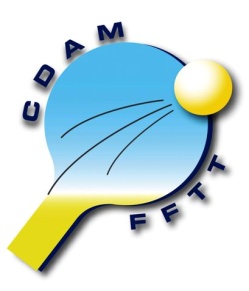 CRITERIUM FEDERAL DEPARTEMENTAL   06